TISZAVASVÁRI VÁROS ÖNKORMÁNYZATAKÉPVISELŐ TESTÜLETÉNEK91/2020. (VII.30.) Kt. sz.határozataA Tiszavasvári Sportegyesület 2018. évi MKSZ TAO Sportfejlesztési Programjához biztosított, működési célra fordítható támogatás felhasználásáról szóló pénzügyi elszámolásáról és szakmai beszámolójárólTiszavasvári Város Önkormányzata Képviselő-testülete a Tiszavasvári Sportegyesület által benyújtott beszámolót megtárgyalta és az alábbi határozatot hozza:A Tiszavasvári Sportegyesület által készített - 2018. évi MKSZ TAO Sportfejlesztési Programjához nyújtott, működési célra fordítható támogatásról szóló - szakmai beszámolót és pénzügyi elszámolást megtárgyalta és a határozat melléklete szerinti tartalommal elfogadja.Felkéri a Polgármestert, hogy tájékoztassa a Tiszavasvári Sportegyesület elnökét a hozott döntésről.Határidő: azonnal			                  	      Felelős: Szőke Zoltán polgármesterSzőke Zoltán                                                             Dr. Kórik Zsuzsannapolgármester                                                                         jegyző 91/2020. (VII.30.) Kt. sz. határozat melléklete 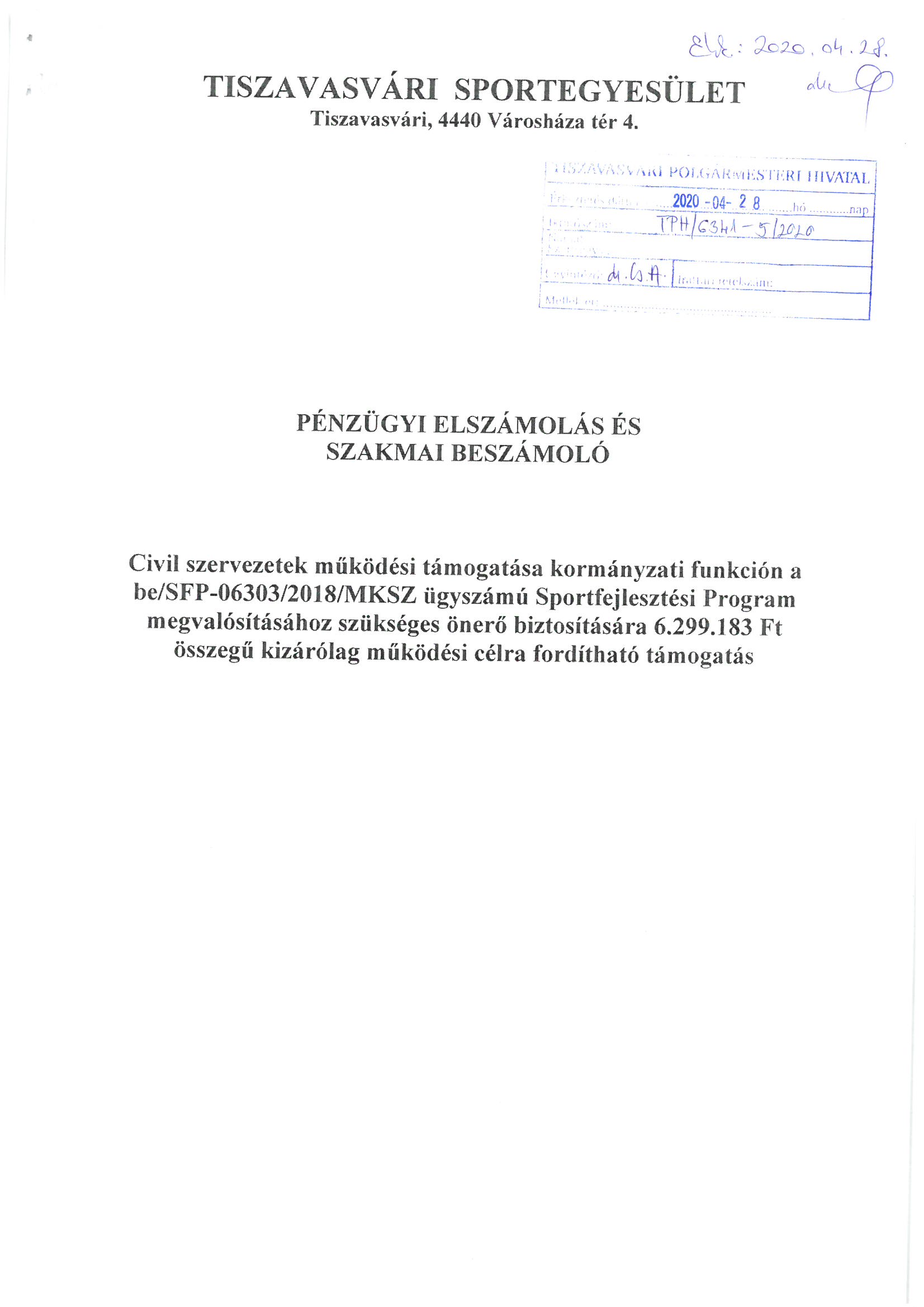 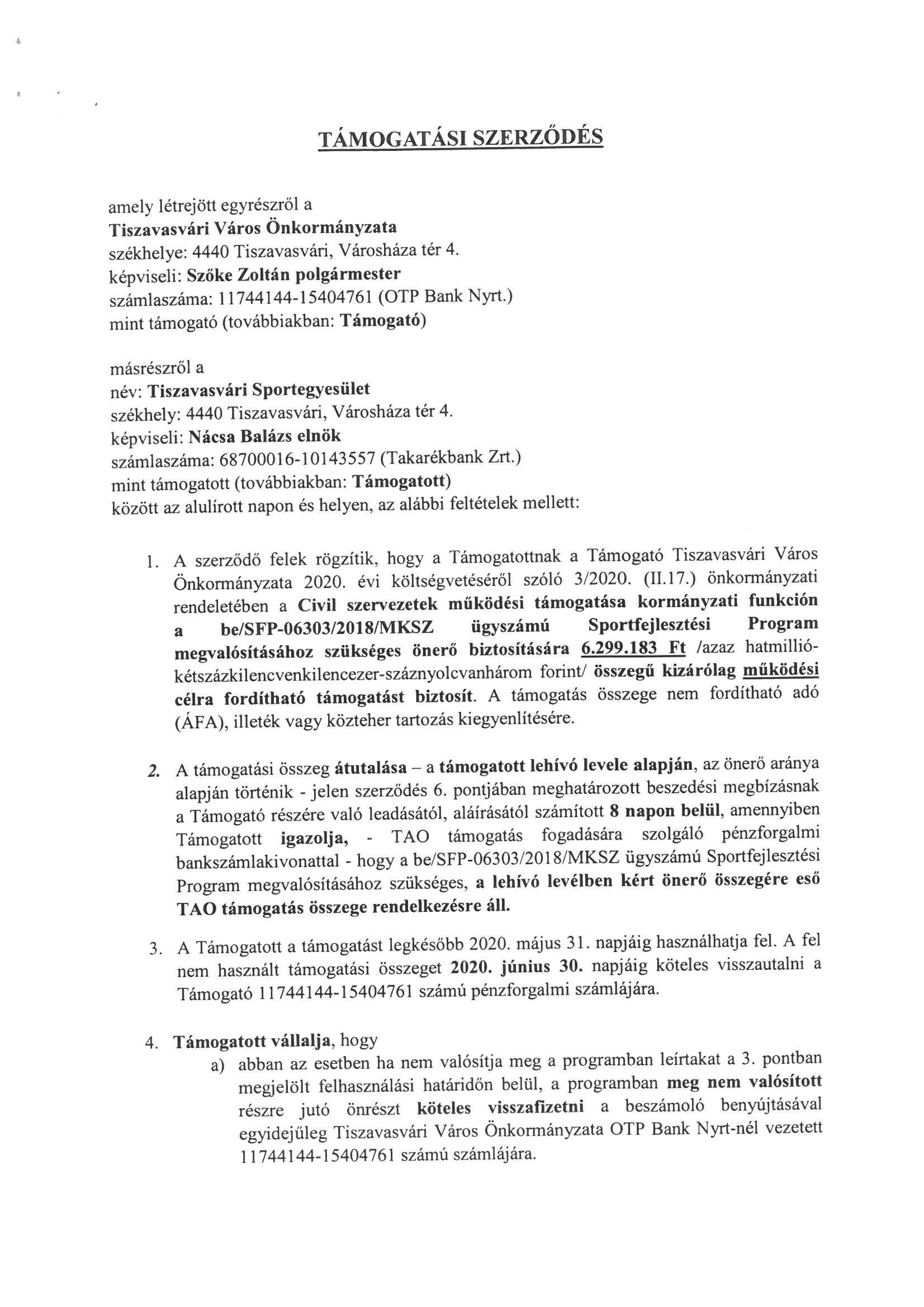 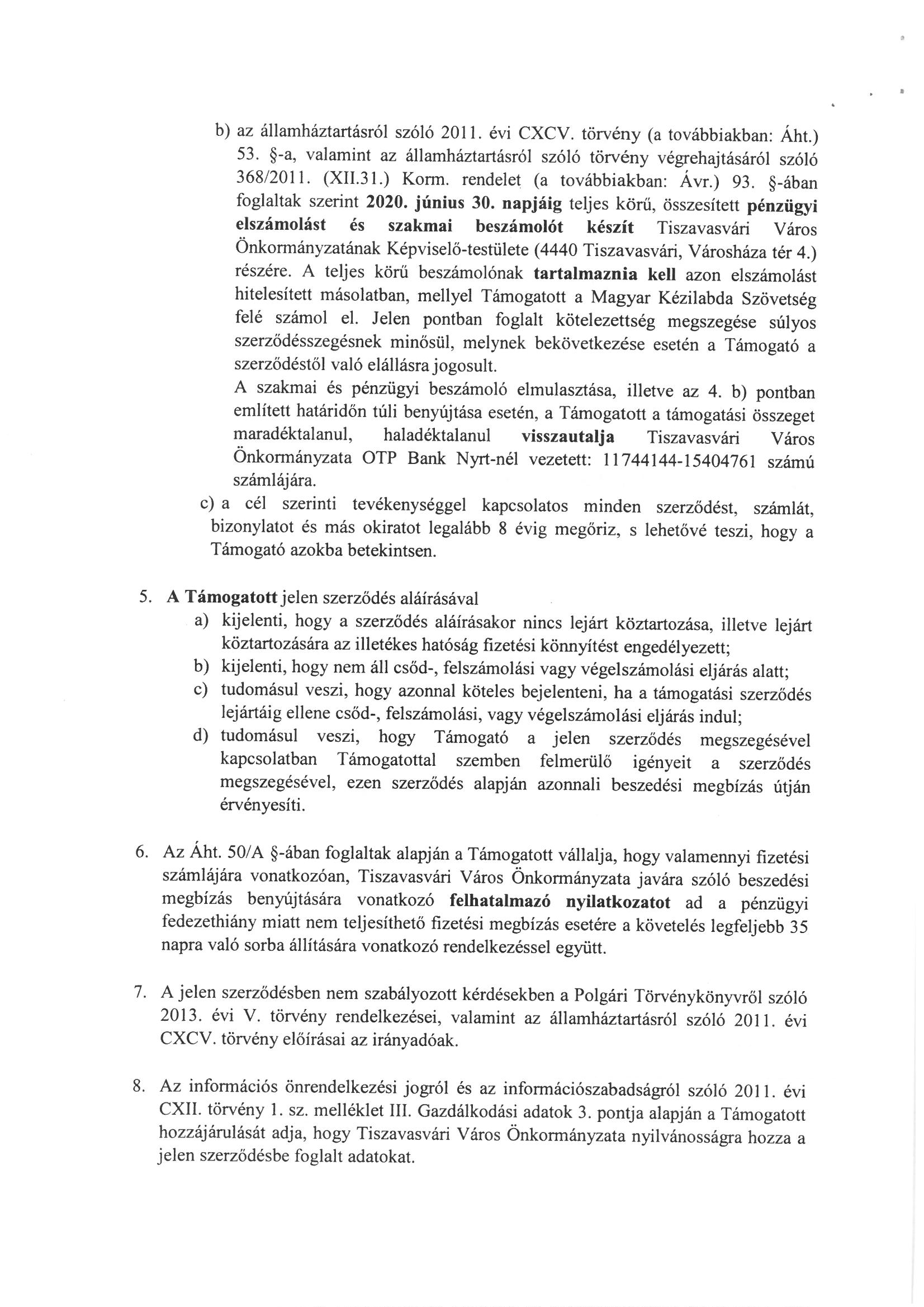 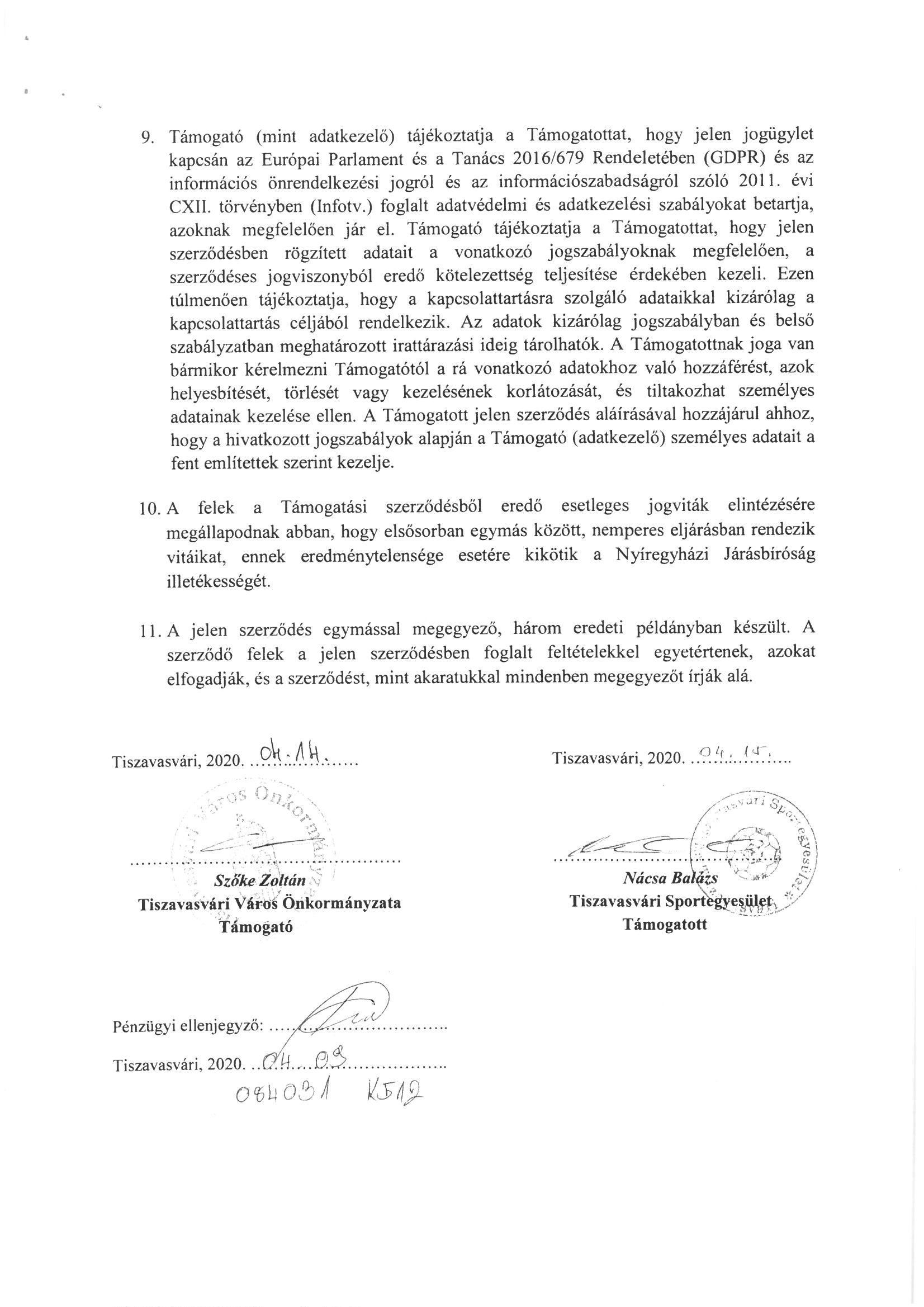 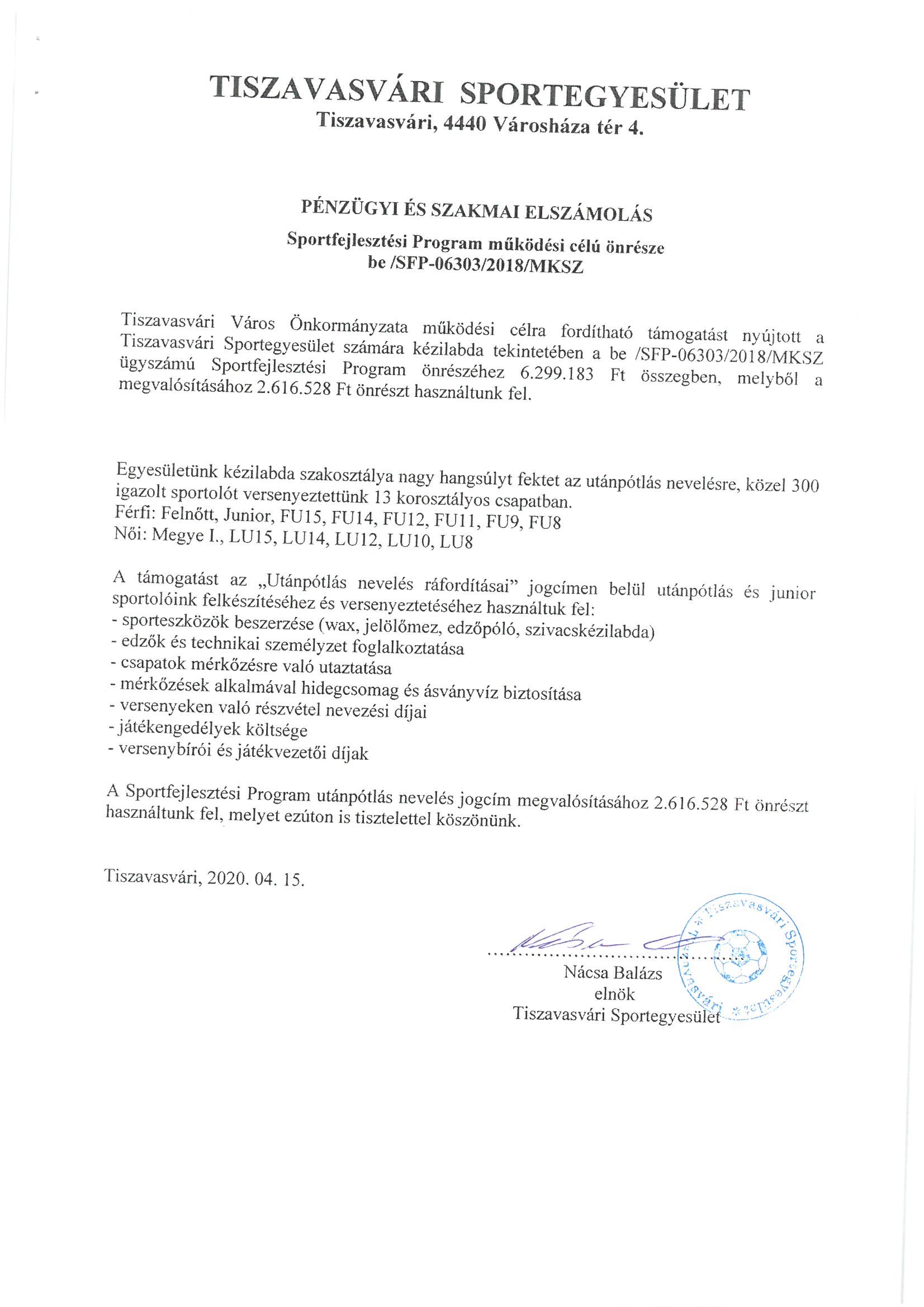 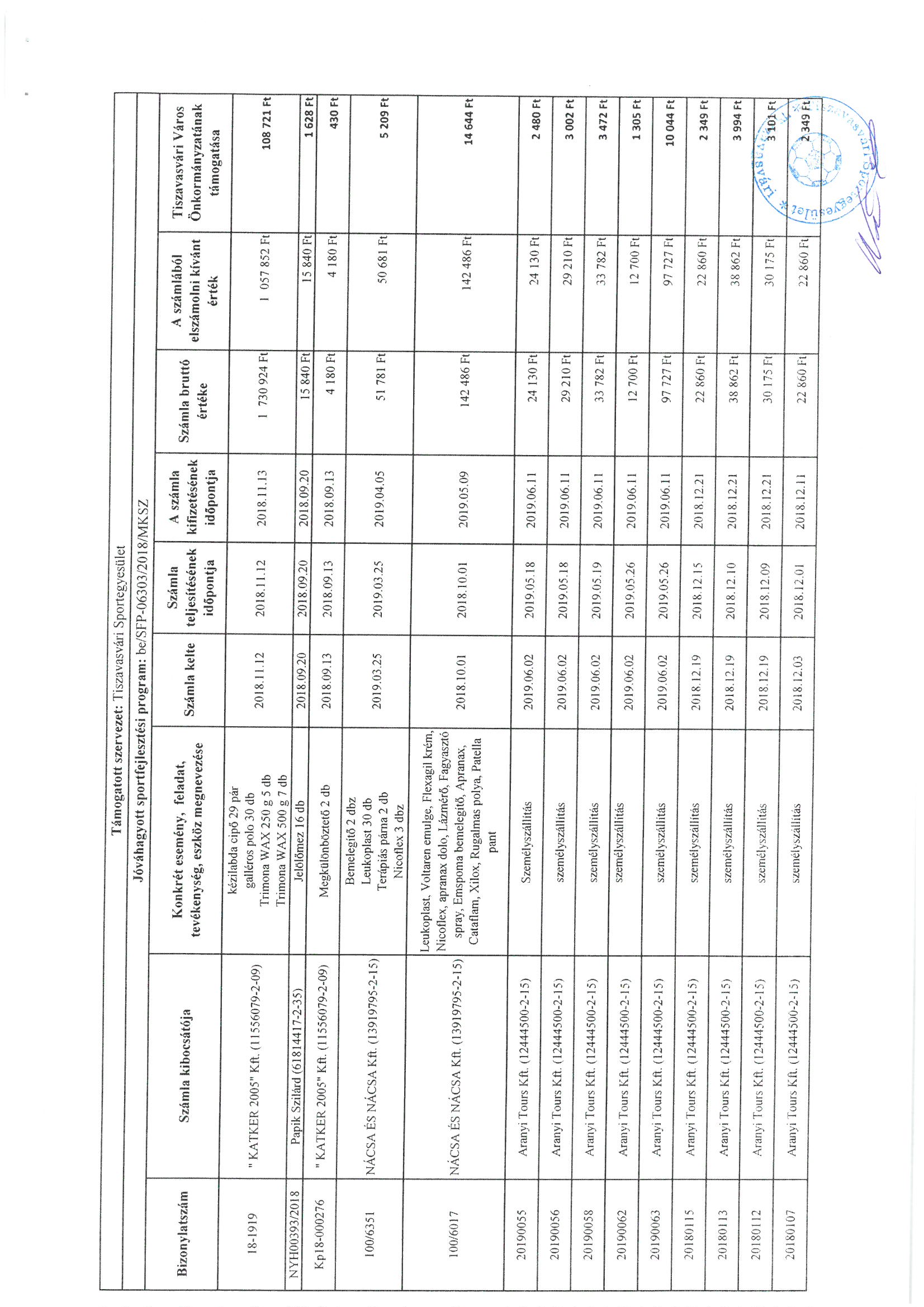 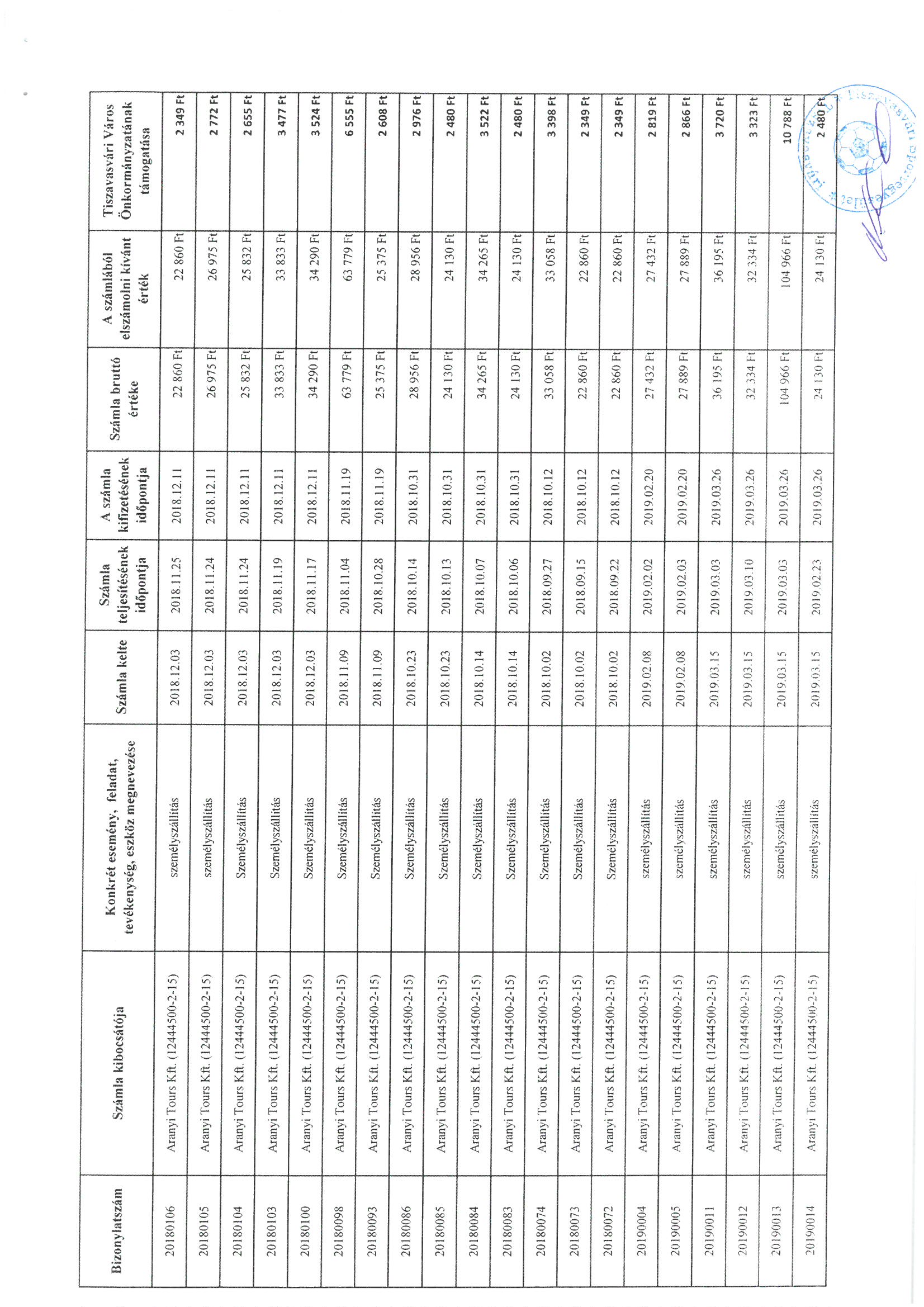 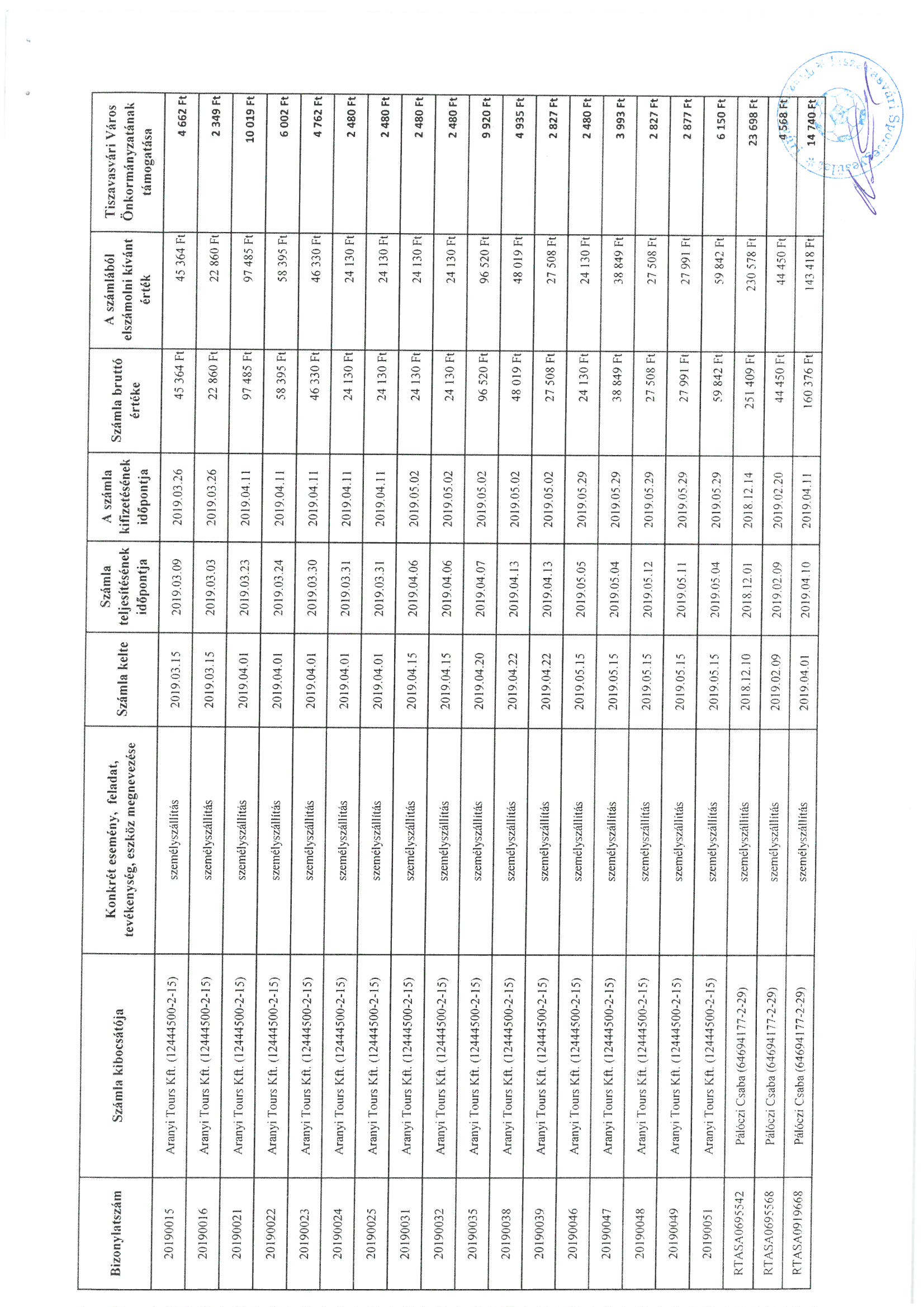 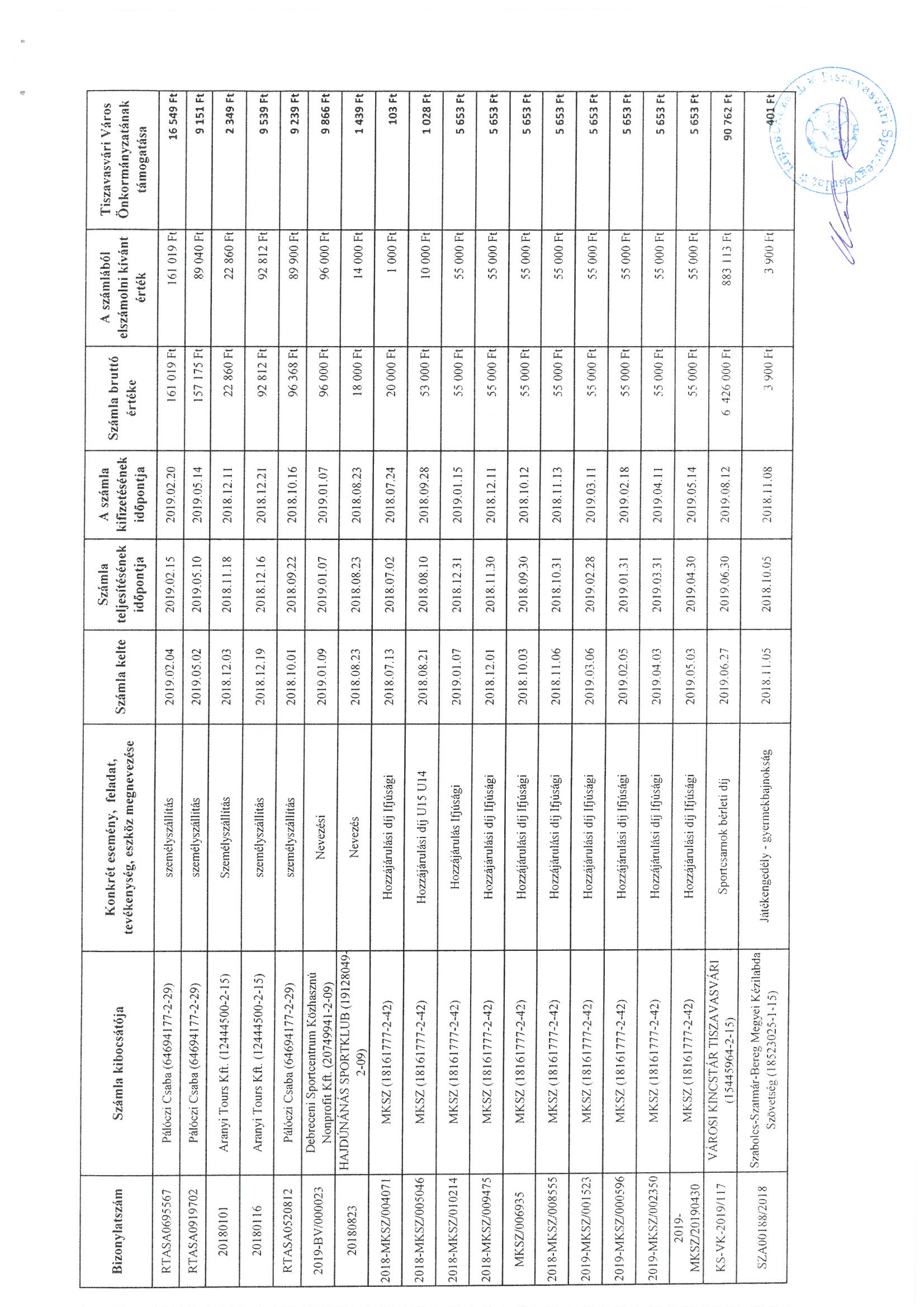 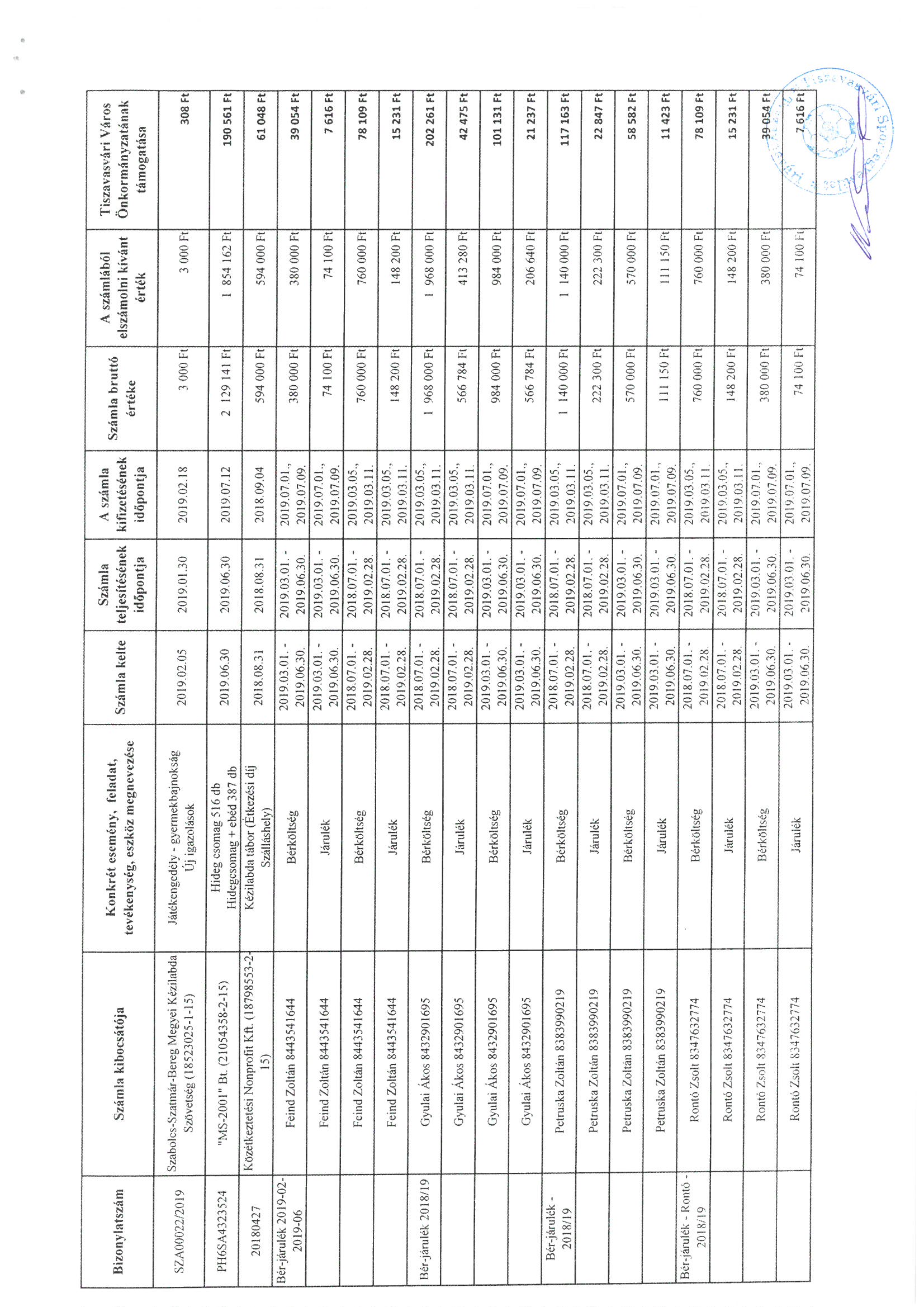 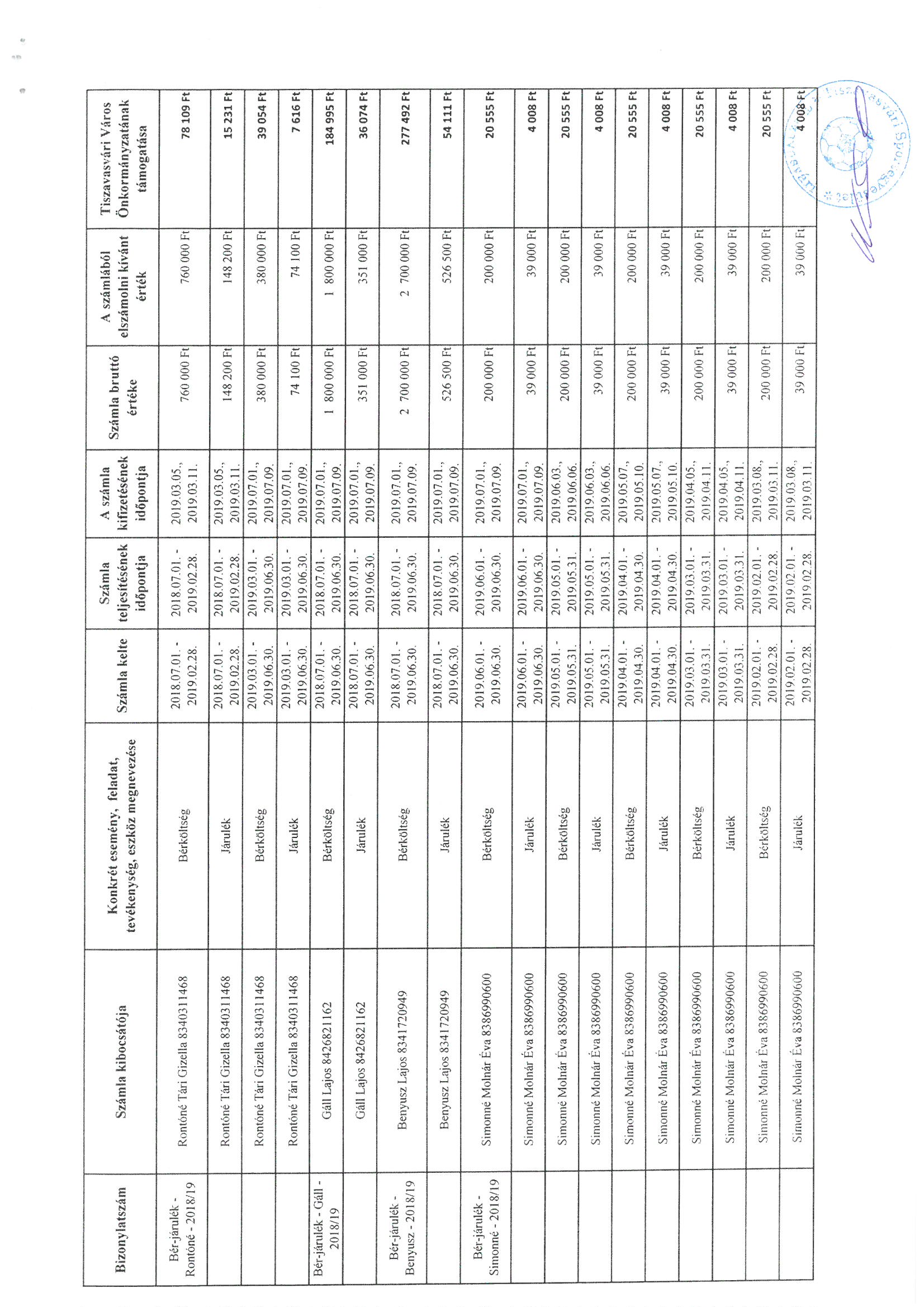 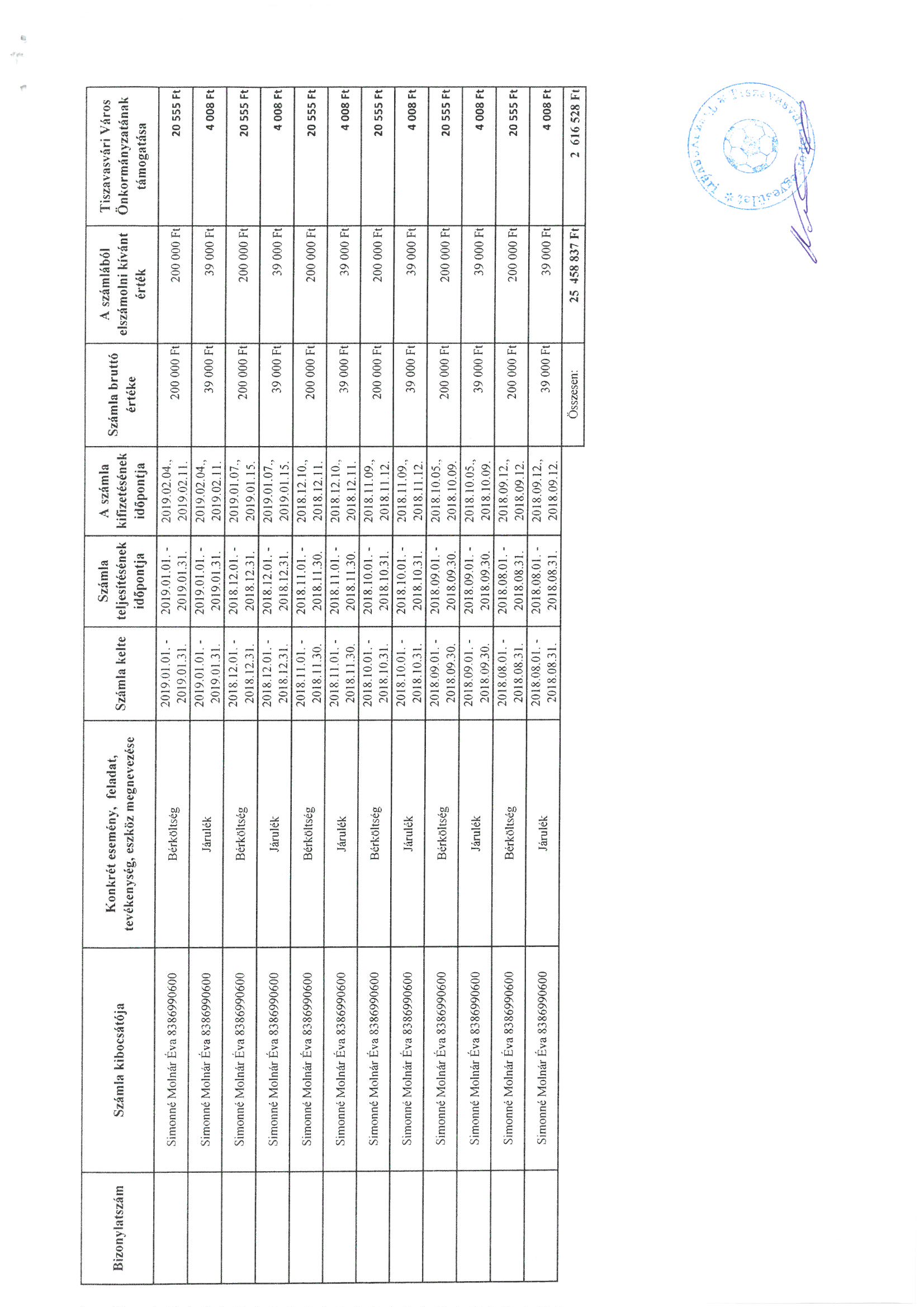 